C3 Questions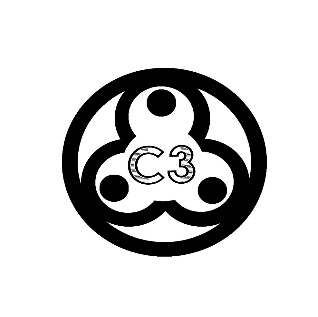 C3 exists to glorify God and edify the body by knowing and delighting in the Father through the joy and love of the Spirit and unity in the Son.Got Milk?As our world plunges further into fear and anxiety, what specific promise of God from Scripture are you clinging to most tightly to give you hope and joy? Why? (These are some amazing ones to start with: Romans 8:28-31, Mal 4:2, Isa 40:31, Isa 41:10, 1 Cor 2:9, 2 Cor 4:17-18, Ps 16:11, Isa 64:4, 2 Chron 16:9, Isa 46:3-10)Where’s the Beef? Read Matt 6:26-34. What negative command ("do not") is given three times in this passage? How does that match what Paul says in Phil 4:4-9?If disobeying the commands of God is sin and we are commanded not to worry or be anxious, then both worry and anxiety are sinful. Have you ever thought of anxiety as a sin? How is worry (lack of satisfaction) sinful? (Hint: Jer 2:13, Mark 14:29-31, Rom 14:23)What is the main positive command Christ gives in Matt 6:33? How does the parallel command in Phil 4:4 help you see how to pursue the kingdom of God and how does that defeat anxiety?From Matt 6:26-34 and Phil 4:4-9, write down all the resources Christ and Paul give us to fight anxiety and find satisfaction in God?Are You Satisfied?How has this corona situation helped you to know and love Christ in a greater way? 